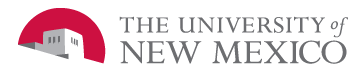 Destructive Analysis Request FormThe Maxwell Museum of Anthropology encourages the use of its collections for research and supports a wide variety of research methods. Destructive analysis that modifies the substance or appearance of an object must be justified by the scientific value of the study, taking into consideration the long-term preservation of the collection for future research and other uses. Requests must explain what anthropological question may be answered by the destructive analyses proposed that cannot be answered without such analyses. All destructive procedure requests are reviewed on a case-by-case basis by the Collections Committee based on the following information: Requesting Individual(s):Title(s):Institution(s):Address(es): Email(s): Phone(s):Date(s) sampling will occur:Project description and explanation of the significance of the proposed research technique(s):Description of technique(s) to be used:Collection(s) to be sampled:Description of sample size, sample location, and sample removal method: Where will the sample(s) be processed?Will all of sample(s) be used or destroyed?List any prior projects similar or related to this project that you have undertaken:Is this a federal-owned or tribal-owned collection? If so, please provide proof of permission from the owning agency or tribe.By signing this request form, the researcher is agreeing to:Provide the Maxwell Museum of Anthropology a copy of any data, results, and publications produced from the destructive analysis and that they will give proper credit to the Maxwell Museum in any publications, papers, presentations, theses, or dissertations. Return all usable sampled or unused portions of samples to the Maxwell Museum. Pay for all costs associated with the analysis of the collection._______________________________________		______________________Signature of Requesting Individual				     Date of Request_______________________________________		______________________Signature of Requesting Individual				     Date of RequestNo alteration, sampling, modification or testing of objects is permitted without prior written authorization in the form of a signed Maxwell Museum of Anthropology Destructive Analysis Request Form. Under no circumstances is testing permitted in the absence of this agreement, including on the basis of verbal discussions with any staff member, curator, or administrator. Reviewed by Collections Committee on:   ___ /___ / 2016Request:	 Approved		     Denied _______________________________________		______________________Signature of Curator of Collection to be analyzed				     Date _______________________________________			______________________Signature of Museum Director						     Date